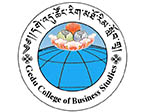 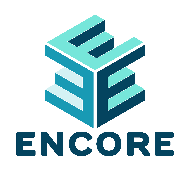 Entrepreneurship Knowledge Center (EKCs) Student Application FormNAME:  	(FIRST)MAJOR:		 UNDERGRADUATE	GRADUATE(LAST)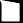 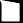 YEAR IN PROGRAM:	 E-MAIL: 		TELEPHONE:   	Number of credits completed (as of today):  	Please list all academic honors, awards, extra-curricular activities, community service work, and scholarships below.On an additional sheet of paper, please answer all of the following questions concisely in English:Write a brief autobiographical essay. Include your personal history, work experiences, community service, and travel experiences. What experiences that have most contributed to your personal development?How will your participation in the ENCORE Entrepreneurship Knowledge Hub help you to achieve your academic, career, and/or personal goals?How will you contribute towards the ENCORE project goals of promoting Entrepreneurship in (Bhutan/Nepal/Lao PDR*please indicate your country)?Please submit this application no later than November 30th, 2022.Send completed applications to:ADD CONTACT DETAILSLANGUAGETOTAL YEARS OFSTUDYREADINGREADINGREADINGREADINGREADINGREADINGREADINGREADINGREADINGWRITINGWRITINGWRITINGWRITINGWRITINGWRITINGWRITINGWRITINGWRITINGLISTENINGLISTENINGLISTENINGLISTENINGLISTENINGLISTENINGLISTENINGLISTENINGLISTENINGSPEAKINGSPEAKINGSPEAKINGSPEAKINGSPEAKINGSPEAKINGSPEAKINGSPEAKINGSPEAKINGLANGUAGETOTAL YEARS OFSTUDYFluentFluentFluentGoodGoodGoodFairFairFairFluentFluentFluentGoodGoodGoodFairFairFairFluentFluentFluentGoodGoodGoodFairFairFairFluentFluentFluentGoodGoodGoodFairFairFairLANGUAGETOTAL YEARS OFSTUDYFluentFluentFluentGoodGoodGoodFairFairFairFluentFluentFluentGoodGoodGoodFairFairFairFluentFluentFluentGoodGoodGoodFairFairFair1.2.3.4.